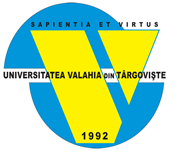 SCOPProcedura are ca scop stabilirea modului de derulare a procedurii de atribuire a contractului de achiziţie publică prin procedura simplificată.Asigurarea eficientizării activităţii procedurate şi ȋmbunătăţirea continuă a calităţii muncii.Oferă asigurări cu privire la existenţa documentaţiei adecvate derulării activităţii.Asigură continuitatea activităţii, inclusiv ȋn condiţii de fluctuaţie de personal.Sprijină auditul şi/sau alte organisme abilitate ȋn acţiunile de auditare şi/sau control, iar pe rectorul universităţii, ȋn luarea deciziilor.DOMENIU DE APLICAREProcedura se aplică de compartimentul intern specializat ȋn domeniul achiziţiilor publice, precum şi ȋn cadrul compartimentelor pentru care se achiziţionează produse/servicii/lucrări, compartimentele identificatoare ale nevoii de achiziţionare; Procedura se aplică de către persoanele cu atribuţii privind achiziţia de produse/servicii/lucrări;Această procedură acoperă aspectele operaționale pentru realizarea procesului de achiziție publică prin procedura simplificată, cu un înalt nivel de profesionalism, la nivel de UVT.Procedura serveşte pentru:Delimitarea explicită a activităţilor procedurale ȋn cadrul portofoliului de activităţi desfăşurate ȋn cadrul Universităţii;Precizarea responsabililor funcţiilor care răspund de implementarea, aplicarea şi monitorizarea aplicării procedurii.Principalele activităţi derulate de care depinde şi/ sau depind de activitatea procedurată:elaborarea/actualizarea referatelor de necesitate;elaborarea caietelor de sarcini aferente achiziţiei derulată prin procedura simplificată;evaluarea ofertelor;derularea procesului de achiziţionare a produselor/serviciilor/lucrărilor utilizând procedura simplificată prin intermediul platformei SEAP.Listarea compartimentelor furnizoare de date şi/sau beneficiare de rezultate ale activitãţii procedurate; listarea compartimentelor implicate în procesul activitãţii.Activitatea depinde de următoarele compartimente:Compartimentul care identifică necesitatea şi participă la elaborarea Caietului de sarcini;Biroul Achiziţii şi Aprovizionare.Comisia de evaluare a ofertelor stabilită prin decizia RectoruluiDe această activitate depind următoarele compartimente:toate compartimentele universităţiiDOCUMENTE DE REFERINŢĂREGLEMENTĂRI INTERNAŢIONALERegulamentul (UE) 2016/679 al Parlamentului European şi al Consiliului din 27 aprilie 2016 privind proteţia persoanelor fizice ȋn ceea ce priveşte prelucrarea datelor  cu caracter personal şi privind libera circulaţie a acestor date şi de aborgare a Directivei 95/46/CE (Regulamentul general privind protecţia datelor)3.2. LEGISLAŢIE PRIMARĂLegea nr. 199/2023  învățământului superior;Legea nr. 82/1991 a contabilităţii, cu modificările şi completările ulterioare;OUG 119/1999 (**republicată**) privind controlul intern și controlul financiar preventiv;Legea nr. 98/2016 privind achiziţiile publice, cu modificările şi completările ulterioare;Legea nr. 99/2016 privind achiziţiile sectoriale.Legea nr. 101/2016 privind remediile şi căile de atac în materie de atribuire a contractelor de achiziţie publică, a contractelor sectoriale şi a contractelor de concesiune de lucrări şi concesiune de servicii, precum şi pentru organizarea şi funcţionarea Consiliului Naţional de Soluţionare a Contestaţiilor;3.3. LEGISLAŢIE SECUNDARĂHG nr. 866/2016 pentru modificarea şi completarea Normelor metodologice de aplicare a prevederilor referitoare la atribuirea contractului sectorial/acordului-cadru din Legea nr. 99/2016 privind achiziţiile sectoriale, aprobate HG nr. 394/2016, precum şi pentru modificarea şi completarea Normelor metodologice de aplicare a prevederilor referitoare la atribuirea contractului de achiziţie publică/acordului-cadru din Legea nr. 98/2016 privind achiziţiile publice, aprobate prin HG nr. 395/2016; HG nr. 395/2016 privind aprobarea Normelor metodologice de aplicare a prevederilor referitoare la atribuirea contractului sectorial/acordului-cadru din Legea nr. 98/2016 privind achiziţiile publice cu modificările şi completările ulterioare;HG nr. 394/2016 privind aprobarea Normelor metodologice de aplicare a prevederilor referitoare la atribuirea contractului sectorial/acordului cadru din legea nr. 99/2016 privind achiziţiile secoriale cu modificările şi completările ulterioare;Ordinul ANAP nr. 281/2016 privind stabilirea formularelor standard ale Programului anual al achizițiilor publice și Programului anual al achizițiilor sectoriale;OMFP nr.1792/2002 pentru aprobarea normelor metodologice privind angajarea, lichidarea, ordonanţarea şi plata cheltuielilor instituţiilorpublice, precum şi evidenţa şi raportarea angajamentelor bugetare şi legale cu modificările şi completările ulterioare; OMFP nr.1917/2005 pentru aprobarea Normelor metodologice privind organizarea şi conducerea coontabilităţii instituţiilor publice. Planul de conturi pentru instituţiile publuce şi instruccţiunile  de aplicare a acestuia, cu modificările şi completările ulterioare;OMFP nr.923/2014 pentru aprobarea Normelor metodologice generale referitoare la exercitarea controlului financiar preventiv şi a Codului specific de norme profesionale pentru persoanele care desfăşoară activitatea de control financiar preventiv propriu;Ordinul ANAP- MFP nr. 1.581 din 5 octombrie 2018 privind aprobarea formularelor standard ale proceselor-verbale intermediare de evaluare aferente procedurilor de atribuire a contractelor/acordurilor-cadru de achiziție publică, a contractelor/acordurilor-cadru sectoriale și a contractelor de concesiune de lucrări și concesiune de servicii;OSGG 600/2018 privind aprobarea Codului controlului intern managerial al entităților publice.3.4. ALTE DOCUMENTE, INCLUSIV REGLEMENTĂRI INTERNE ALE ENTITĂŢII PUBLICERegulament de organizare și funcționare al UVT.Ghid pentru realizarea procedurilor de sistem și operaționale.PS 00- Procedura de sistem privind elaborarea procedurilor şi instrucţiunilor de lucru.Regulamentul de Organizare şi Funcţionare al BAAFișe de post.Organigrama.DEFINIŢII ŞI ABREVIERI4.1 	DEFINIŢII 4.2 	ABREVIERI 5. DESCRIEREA PROCEDURIIGENERALITĂȚIPrezenta PO asigură cadrul organizatoric şi metodologia unitară privind organizarea şi realizarea procedurilor de atribuire a contractelor de achiziţie publică/ acordurilor-cadru cu o valoare estimată egală sau mai mare decât valorile prevăzute la art. 7 alin. (5) din Legea 98/2016 privind achiziţiile publice (praguri până la care AC poate achiziționa direct produse, servicii sau lucrări).AC desfăşoară procedura simplificată cu respectarea principiilor prevăzute la art.2 alin (2) din Legea 98/2016 privind achiziţiile publice:nediscriminarea;tratamentul egal;recunoasterea reciproca;transparenţa;proporţionalitatea;asumarea raspunderii.Procedura simplificată reprezintă procedura de atribuire a contractului de achiziţie publică de produse/servicii/lucrări la care orice operator economic interesat are dreptul de a depune oferta.Procedura simplificată se iniţiază prin transmiterea spre publicare a unui anunţ de participare, însoţit de documentaţia de atribuire aferentă.Anunţul de participare simplificat conţine următoarele informaţii:a) denumirea, adresa, numărul de telefon şi de fax, adresa de e-mail ale autorităţii contractante;b) tipul de contract şi, dacă este cazul, se precizează dacă urmează să fie încheiat un acord-cadru;c) denumirea produselor/serviciilor/lucrărilor care urmează să fie furnizate/prestate/ executate şi codul/codurile CPV;d) valoarea estimată;e) cantitatea de produse care trebuie furnizată, dacă este cazul;f) sursa de finanţare;g) termenul-limită de primire a ofertelor;h) adresa la care se transmit ofertele în situația imposibilității utilizării, pe întreaga perioadă de depunere a ofertelor, a mijloacelor electronice, din motive tehnice imputabile operatorului SEAP;i) limba sau limbile în care trebuie redactate ofertele;j) perioada de timp în care ofertantul trebuie să îşi menţină oferta valabilă;k) criteriul de atribuire a contractului de achiziţie publică/acordului-cadru.AC (UVT) are obligaţia:de a stabili perioada de depunere a ofertelor, în funcţie de complexitatea contractului de achiziţie publică/acordului-cadru şi de cerinţele specifice, astfel încât operatorii economici interesaţi să beneficieze de un interval de timp adecvat şi suficient pentru elaborarea ofertelor şi pentru pregătirea documentelor de calificare şi selecţie, dacă sunt solicitate prin documentele achiziţiei;de a acorda oricărui operator economic interesat dreptul de a solicita clarificări privind documentaţia de atribuire;de a răspunde, în mod clar, complet şi fără ambiguităţi, cât mai repede posibil, la orice clarificare solicitată, într-o perioadă care nu trebuie să depăşească, de regulă, două zile lucrătoare de la primirea unei astfel de solicitări din partea operatorului economic;de a publica în SEAP răspunsul la solicitările de clarificări fără a dezvălui identitatea solicitanţilor;de a prelungi, prin publicarea unei anunţ de tip erată în SEAP, perioada stabilită pentru depunerea ofertelor, în cazul în care răspunsul la solicitările de clarificări modifică documentaţia de atribuire;de a aplica procedura simplificată prin mijloace electronice, situaţie în care numai operatorii economici înregistraţi în SEAP pot depune ofertă.Prin excepţie de la prevederea anterioară, AC nu utilizează mijloacele electronice pentru derularea procedurii de atribuire simplificate atunci când decide desfăşurarea procedurii simplificate în mai multe etape care presupun atât selecţia candidaţilor, cât şi negocierea şi evaluare ofertelor;AC poate decide desfăşurarea procedurii simplificate:a) fie într-o etapă;b) fie în mai multe etape, care presupun atât selecţia candidaţilor, cât şi negocierea şi evaluarea ofertelor.AC decide desfăşurarea procedurii simplificate într-o singură etapă sau în mai multe etape, cu obligația menționării în anunțul de participare.AC nu utilizează mijloacele electronice pentru derularea procedurii de atribuire simplificate, atunci când decide desfăşurarea procedurii simplificate în mai multe etape, care presupun atât selecţia candidaţilor, cât şi negocierea şi evaluarea ofertelor.Dacă nu utilizează mijloacele electronice, nu se aplică prevederile în care se specifică utilizarea SEAP-ului ca mijloc de comunicare în procesul de evaluare a ofertelor, se va utiliza comunicarea prin fax, poştă, e-mail etc., cu respectarea prevederilor privind regulile de comunicare şi transmitere a datelor.a) Desfăşurarea procedurii simplificate într-o etapăAC trebuie să aibă în vedere că perioada minimă, între data transmiterii anunţului de participare la procedura simplificată şi data limită de depunere a ofertelor, este de cel puţin:10 zile, în cazul în care se are în vedere atribuirea unui contract de achiziţie publică de servicii sau produse;6 zile, în cazul în care se are în vedere atribuirea unui contract de achiziţie publică de produse de complexitate redusă;15 zile, în cazul în care se are în vedere atribuirea unui contract de achiziţie publică de lucrări.	În cazul în care o situaţie de urgenţă, demonstrată în mod corespunzător de către AC, face imposibil de respectat perioadele prevăzute anterior, aceasta poate stabili o perioadă redusă pentru depunerea solicitărilor de participare/ofertelor, care nu poate fi mai mică de:•	6 zile de la data transmiterii spre publicare a anunţului de participare, respectiv transmiterii invitaţiei de participare, în cazul atribuirii unui contract de achiziţie publică de servicii sau produse;•	9 zile, în cazul unui contract de achiziţie publică de lucrări.Autoritatea contractanta are dreptul de a aplica in cadrul procedurii de atribuire numai criterii de calificare si selectie referitoare la:   a) motive de excludere a candidatului/ofertantului;   b) capacitatea candidatului/ofertantului. În cazul în care autoritatea contractantă solicită îndeplinirea de către ofertanți a unor criterii de calificare, aceasta are obligația de a introduce în SEAP informații referitoare la forma și condițiile în care se demonstrează îndeplinirea de către operatorii economici a acestor criterii.Autoritatea contractantă nu are dreptul să solicite modificarea, iar operatorul SEAP nu are dreptul să modifice informațiile de natură să afecteze funcționarea sistemului informatic și/sau desfășurarea procedurii.În situația în care se constată erori sau omisiuni cu privire la informațiile prevăzute mai sus, autoritatea contractantă are obligația de a dispune anularea procedurii de atribuire, considerându-se, implicit, că se îndeplinesc condițiile prevăzute la art. 212 alin.(1) lit. c) din Legea nr. 98/20116.Operatorul economic are obligația de a transmite oferta numai în format electronic, precum și de a completa DUAE prin intermediul SEAP până la data și ora-limită de depunere a ofertelor prevăzute în anunțul de participare.Valoarea totală a propunerii financiare se criptează în SEAP.Toate documentele de fundamentare a valorii prevăzute mai sus se depun prin mijloace electronice, fiind încărcate într-o secțiune dedicată a portalului SEAP, iar conținutul acestora este vizibil comisiei de evaluare după decriptarea propunerii financiare.Oferta va fi semnată cu semnătură electronică extinsă, bazată pe un certificat calificat, eliberat de un furnizor de servicii de certificare acreditat în condițiile legii și încărcată în SEAP în secțiunile specifice disponibile în sistemul informatic și numai de către operatorii economici înregistrați.b)  Desfăşurarea procedurii simplificate în mai multe etape, care presupun atât selecţia candidaţilor, cât şi negocierea şi evaluarea ofertelor.Procedura se desfășoară în minim 2 etape:- selecția candidaților;- evaluarea și negocierea ofertelor.AC nu utilizează mijloacele electronice pentru derularea procedurii de atribuire simplificate, atunci când aplică procedura simplificată în mai multe etape care presupun atât selecţia candidaţilor, cât şi negocierea şi evaluarea ofertelor.Dacă AC decide organizarea unei etape de negociere a ofertelor, acest aspect îl precizează în anunţul de participare simplificat.	AC trebuie să aibă în vedere ca perioada minimă, între data transmiterii în SEAP a anunţului de participare la procedura simplificată şi data limită de depunere a ofertelor, este cu cel puţin 10 zile înainte de data limită pentru depunerea solicitărilor de participare.	În cazul în care se are în vedere atribuirea unui contract de achiziţie publică de produse de complexitate redusă, perioada minimă este de cel puţin 6 zile.	În cazul în care o situaţie de urgenţă, demonstrată în mod corespunzător de către AC, face imposibil de respectat perioadele prevăzute anterior, AC poate stabili o perioadă redusă pentru depunerea solicitărilor de participare/ofertelor, care nu poate fi mai mică de:6 zile de la data transmiterii spre publicare a anunţului de participare, respectiv transmiterii invitaţiei de participare, în cazul atribuirii unui contract de achiziţie publică de servicii sau produse; 9 zile, în cazul unui contract de achiziţie publică de lucrări.Selecția candidațilorÎn această primă etapă, comisia de evaluare stabileşte candidaţii selectaţi, aplicând în acest scop numai criteriile de selecţie prevăzute în anunţul de participare. Dacă AC decide să solicite criterii de calificare şi selecţie, cerințele sunt aceleași cu cele de la prima etapă - desfăşurarea procedurii simplificate într-o etapă.După finalizarea selecţiei candidaţilor, comisia de evaluare are obligaţia de a elabora un raport intermediar, care se aprobă de către conducătorul AC. Raportul intermediar se introduce în SEAP în secţiunile specifice disponibile în sistemul informatic, semnat cu semnătură electronică extinsă, bazată pe un certificat calificat, eliberat de un furnizor de servicii de certificare acreditat;După aprobarea raportului intermediar, AC are obligaţia de a comunica candidaţilor rezultatul etapei de selecţie.AC are obligaţia de a transmite simultan tuturor candidaţilor selectaţi o invitaţie de participare la etapa a doua.Documentatia atribuire este alcătuită din: DUAE si instrucţiunile către ofertanţi/candidaţi;caietul de sarcini sau documentul descriptiv, acesta din urmă fiind aplicabil în cazul procedurilor de dialog competitiv, de negociere sau de parteneriat pentru inovare; proiectul de contract conţinând clauzele contractuale obligatorii; formulare şi modele de documente. DA conţine orice cerinţă, criteriu, regulă şi alte informaţii necesare pentru a asigura ofertantului/candidatului o informare completă, corectă şi explicită cu privire la modul de aplicare a procedurii de atribuire.5.2 DOCUMENTE UTILIZATE5.2.1 Lista documentelor utilizateReferatul de necesitate;Documentaţia de atribuire ȋntocmită conform legislaţiei aplicabile şi generate de SEAP;5.2.2 Proveniența, conţinutul şi rolul documentelor utilizate:Referatul de necesitate este elaborat de compartimentul care a identificat necesitatea.DA este elaborată utilizând Sistemul electronic de achiziţie publică (SEAP) şi legislaţia aplicabilă.RESURSELE NECESARE5.3.1 Resurse materiale:calculatoare/ acces nelimitat la internetbirotică și consumabileResurse umanepersonalul din cadrul BAA cu responsabilităti in derularea procedurilor de achiziţiiResurse financiareResursele financiare necesare pentru desfășurarea activităților sunt cuprinse ȋn bugetul de venituri și cheltuieli aprobat ȋn cadrul UVTMODUL DE LUCRUPlanificarea şi derularea operațiunilor și acțiunilor activitățiiÎn vederea realizării achiziţiei prin procedura simplificată , compartimentul care a  identificat necesitatea achiziţionării produselor/serviciilor/lucrărilor elaborează şi transmite spre avizare la BAA referatul de necesitate, BAA ȋnregistrează şi avizează RN şi ȋl transmite spre avizare şi aprobare Direcţiei economice, CFPP, DGA, Rector. O dată referatul aprobat BAA demarează procesul de achiziţie publică utilizând procedura simplificată.BAA elaborează cu participarea compartimentului care a identificat necesitatea şi ȋncarcă ȋn SEAP, DA.Comisia de evaluare a ofertelor ȋşi desfăşoară activitatea conform atribuţiilor legale de la deschiderea ofertelor, comunicarea cu ofertanţii (clarificări) şi elaborarea Raportului procedurii.Valorificarea rezultatelor activitătiiPrin desfăşurarea activităţii procedurale este asigurată atingerea obiectivelor din cadrul U.V.T. ȋn conformitate cu un cadru unitar de aplicare a legislației şi asigură funcţionarea ȋn condiţii optime a UVT.6. RESPONSABILITĂŢI6.1 Rectorul UVTemite actul administrativ de constituire  a Comisiei de evaluare a ofertelor şi stabilirea atribuţiilor comisiei de evaluare;semnează contractul de achiziţie publică numai după ce a fost avizat de compartimentul juridic şi după ce a primit viza de control financiar preventiv.Semneaza raportul procedurii numai dupa e a fost avizat de catre comisia de evaluare.6.2 Compartimentul intern specializat în domeniul achiziţiilor publiceverifică existenţa în PAAP a achiziţiei care urmează să fie atribuită;elaborează nota justificativă de estimare a valorii contractului de achiziţie publică, pentru stabilirea procedurii de atribuire;verifică existenţa surselor de finanţare pentru achiziţia respectivă;participă la elaborarea caietului de sarcini;stabileşte clauzele contractuale;stabileşte criteriile de calificare şi selecţie;stabileşte ȋn conformitae cu legislaţia aplicabilă şi cu aplicarea principiului proprţionalităţii şi nediscriminării cuantumul garanţiei de participare;elaborează şi completează fişa de date a achiziţiei;stabileşte formularele şi modelele care vor fi ataşate documentaţiei de atribuire;Transmite către SEAP pentru publicare anunţului de participare la procedura simplificată şi data limită de depunere a ofertelor este de cel puţin:10 zile, în cazul în care se are în vedere atribuirea unui contract de achiziţie publică de servicii sau produse;6 zile, în cazul în care se are în vedere atribuirea unui contract de achiziţie publică de produse de complexitate redusă;15 zile, în cazul în care se are în vedere atribuirea unui contract de achiziţie publică de lucrări.transmite în SEAP, în cazul unei situaţii de urgenţă, demonstrată în mod corespunzător imposibilitatea  respectării perioadelor prevăzute anterior, autoritatea stabilind o perioadă redusă pentru depunerea solicitărilor de participare/ofertelor, care nu poate fi mai mică de:6 zile de la data transmiterii spre publicare a anunţului de participare, respectiv transmiterii invitaţiei de participare, în cazul atribuirii unui contract de achiziţie publică de servicii sau produse;9 zile, în cazul unui contract de achiziţie publică de lucrări.transmite în SEAP, dacă este cazul, erata la anunțul de participare ce modifică/completează informaţiile publicate în anunțul de participare;transmite în SEAP documentaţia de atribuire şi declaraţia pe propria răspundere a reprezentantului legal ce va conţine datele de identificare AC. Acest document nu are caracter de document public;transmite, operatorului economic, informaţiile suplimentare cu privire la solicitările de clarificare privind documentaţia de atribuire;	notifică rezultatul evaluării ofertelor, către toţi participanţii care au depus oferte;ȋntocmeşte şi supune aprobării Raportul procedurii de atribuire;transmite spre publicare anunţul de atribuire, în cel mult 15 zile de la data încheierii contractului de achiziţie publică/acordului-cadru în urma finalizării procedurii de atribuire, conform Art.105 din H.G. nr. 395/2016;ȋntocmeşte, în 3 exemplare, documentul constatator care conţine informaţii referitoare la îndeplinirea obligaţiilor contractuale de către contractant şi:eliberează un exemplar operatorului economic;depune un exemplar la dosarul achiziţiei publice; publică un exemplar în SEAP, după expirarea termenelor de contestare prevăzute de Legea nr. 554/2004, cu modificările şi completările ulterioare, în conformitate cu prevederile art.166 alin. (5) din H.G. nr. 395/2016, modificat prin  H.G. nr. 866/2016.ȋntocmeşte dosarul achiziţiei publice, arhivând toate documentele  care au condus la atribuirea contractului de achiziţie publică6.3 Compartimentul de specialitate care solicită achiziţiaparticipă la elaborarea caietului de sarcini; stabileşte criteriile de calificare şi selecţie referitoare la situaţia economică şi financiară sau la capacitatea tehnică şi/sau profesională.urmăreşte îndeplinirea obligaţiilor asumate şi efectuează recepţiile parţiale;6.4 Comisia de evaluare a ofertelorȋntocmeşte Nota justificativă privind cooptarea de experţi externi, dacă este cazul; ȋşi declară confidenţialitatea şi imparţialitatea, pentru evitarea conflictul de interese;primeşte ofertele depuse de operatorii economici;deschide ofertele depuse, le examinează şi le evaluează, pentru stabilirea ofertei câştigătoare;stabileşte oferta câştigătoare in conformitate cu art.214 din legea nr. 98/2016 privind achizitiile publice  la data deschiderii ofertelor, pe baza criteriului de atribuire precizat în anuntul de participare simplificat şi în documentaţia de atribuire;ȋntocmeşte procesul-verbal de deschidere a ofertelor;anulează procedura dacă nu au fost depuse oferte admisibile;ȋntocmeşte Raportul de evaluare al ofertelor6.5. Oficiul Juridic  - analizează și avizează din punct de vedere juridic proiectul de contract de achiziţie publică.6.6. Persoana desemnată cu acordarea vizei de control financiar preventiv propriu- exercită controlul financiar preventiv propriu şi acordă viza proiectului contractului de achiziţie directă.6.7. Director DEGR - semnează contractul de achiziţie numai după ce a fost avizat de compartimentul juridic şi a primit viza de control financiar preventiv propriu.6.8. Director General Administrativ- semnează contractul de achiziţie numai după ce a primit semnatura directorului DEGR.6.9 Operatorul economicconstituie garanţia de participare, dacă este cazul;constituie garanţia de bună execuţie;semnează contractulȋndeplineşte obligaţiile stabilite prin contract.7. INFORMAȚII DOCUMENTATE ANEXE       Anexa 1     Referatul de necesitateAnexa 2     Decizia de numire a comisiei de evaluare a ofertelorAnexa 3     Strategia de contractare Anexa 4     Diagrama de procesFORMULAR EVIDENŢĂ MODIFICĂRIFORMULAR DE DIFUZARE* Procedura  după aprobare se difuzează astfel:prin comunicare, în format electronic, conducătorilor compartimentelor din cadrul UVT implicate in activitatea descrisă de procedură;prin publicare, pe site-ul UVT/intranet.FORMULAR  ANALIZĂ PROCEDURĂ*Anexa 1Anexa 2Anexa 4DIAGRAMA DE PROCES ElaboratVerificatAvizatAprobatElaboratVerificatComisia de monitorizareConsiliul de administrațieMarilena DobrescuIng. Smaranda NISTORConf. univ. dr. ing. Henri-George COANDĂConf.univ.dr. Laura Monica GORGHIUȘef Biroul Achiziţii şi AprovizionareDirector General AdministrativProrector Învățământ și asigurarea calității / Președinte Comisie de monitorizareRector 15.02.202421.02.2024EDIŢIA: 2REVIZIA:  0  1  2  3  Document aprobat prin HCA nr. ……/…………….Document aprobat prin HCA nr. ……/…………….Document aprobat prin HCA nr. ……/…………….Document aprobat prin HCA nr. ……/…………….Data intrării în vigoare: ………………..Data intrării în vigoare: ………………..CUPRINSCUPRINSPagina de gardă................................................................................................................1Cuprins……………………………………………………………………………….....2Scop............................................................................................................................3Domeniu de aplicare..................................................................................................3Documente de referinţă ...............................................................................................4Reglementări internaționale ...............................................................................4Legislație primară ..............................................................................................4Legislație secundară ...........................................................................................4 Alte documente, inclusiv reglementări interne ale entităţii publice ..........................4Definiţii şi abrevieri ...................................................................................................4Definiții ............................................................................................................5Abrevieri ..........................................................................................................5Descrierea procedurii ................................................................................................6 Genralități ..........................................................................................................6 Documente utilizate ...........................................................................................9 Resursele necesare .............................................................................................10 Modul de lucru ...................................................................................................10Responsabilităţi ...........................................................................................................10Informaţii documentate..............................................................................................13Anexe.........................................................................................................................13Formular evidenţă modificări ……………………………………………………..........14Formular  de difuzare ......................................................................................................15Formular analiză procedură …………………………………………………………....16Nr. crt.TermenulDefiniţia şi/sau, dacă este cazul, actul care defineşte termenul1Procedură operaţională Procedură care descrie un proces sau o activitate care se desfăşoară la nivelul unuia sau mai multor compartimente dintr-o entitate, fără aplicabilitate la nivelul întregii entităţi publice2Ediţie a proceduriiForma actuală a procedurii; ediţia unei proceduri se modifică atunci când deja au fost realizate 3 revizii ale respectivei proceduri sau atunci când modificările din structura procedurii depăşesc 50% din conţinutul reviziei anterioare.3Revizie procedurăAcţiunea de modificare, respectiv adăugare sau eliminare a unor informaţii, date, componente ale unei ediţii a unei proceduri, modificări ce implică, de regulă, sub 50% din conţinutul proceduriiACUniversitatea Valahia din TargovisteBAABiroul Achiziţii şi AprovizionareCFPPControlul Financiar Preventiv PropriuCPVVocabularul comun al achiziţiilor publiceDADocumentaţia de AtribuireDGADirecţia Generală AdministrativăDUAEDocument Unic de Achiziţie EuropeanH.G.Hotărâre de Guvern MEMinisterul EducaţieiNFNota de fundamentare (anexa la RN)OMFPOrdinul Ministrului Finanțelor PubliceOSGGOrdinul Secretariatului General al GuvernuluiOUGOrdonanţa de Urgenţă a GuvernuluiPAAPProgramul anual al achiziţiilor publicePOProcedură OperaţionalăRNReferat de necesitateSEAPSistemul Electronic de Achiziţii PubliceTVATaxa pe Valoare AdăugatăUVT Universitatea ”Valahia” din TârgovișteCod formularDenumirea documentuluiElaborareAprobareNr. exemplare/FormatPăstrare/ Perioada de păstrareArhivare/Perioada de arhivareF 166.2010Referatul de necesitateRector15 ani5 ani-Decizia de constituire a comisiei de evaluare a ofertelorRectorRector15aniConform Nomenclatorului arhivistic UVT-Strategia de contractare BAARector1 5ani5 aniNr.crt.EdiţiaDataediţieiReviziaSimbol revizieData revizieiPag.Descriere modificareSemnătura conducătoruluicompartimentui1.2.1230.11.202315.02.20240 0-----Integral Elaborare (inițială) ediția 1Elaborare ediția 2 ȋn conformitate cu noile prevederi legislativeEx.* nr.Facultatea/DepartamentulData difuzării*(e-mail)Nume/prenume*Semnătura*Dataretragerii123456CompartimentConducător compartimentNume şi prenumeÎnlocuitor  de dreptNume şi prenumeAviz favorabilAviz favorabilAviz nefavorabilAviz nefavorabilAviz nefavorabilCompartimentConducător compartimentNume şi prenumeÎnlocuitor  de dreptNume şi prenumeSemnăturaDataObservaţiiSemnăturaData12345678Nu este cazul*Analiza procedurii poate fi realizată și conform formularului online transmis fiecărui compartiment implicat în aplicarea procedurii.*Analiza procedurii poate fi realizată și conform formularului online transmis fiecărui compartiment implicat în aplicarea procedurii.*Analiza procedurii poate fi realizată și conform formularului online transmis fiecărui compartiment implicat în aplicarea procedurii.*Analiza procedurii poate fi realizată și conform formularului online transmis fiecărui compartiment implicat în aplicarea procedurii.*Analiza procedurii poate fi realizată și conform formularului online transmis fiecărui compartiment implicat în aplicarea procedurii.*Analiza procedurii poate fi realizată și conform formularului online transmis fiecărui compartiment implicat în aplicarea procedurii.*Analiza procedurii poate fi realizată și conform formularului online transmis fiecărui compartiment implicat în aplicarea procedurii.*Analiza procedurii poate fi realizată și conform formularului online transmis fiecărui compartiment implicat în aplicarea procedurii.Valoarea estimată a achiziției este de  				Subsemnata/ul..................................., salariat al UVT în cadrul ........................................., în funcția de...........................                               Pentru buna desfășurare a activității în cadrul Universităţii Valahia din Târgovişte, este necesară achizitionarea ........................................ Vă rog să aprobați achiziționarea următoarelor: Sursa de finanțare:AVIZAT,							                 Președinte Senat/Director C.S.U.D./Decan/Director de proiect/Director Direcție/Șef Serviciu/Șef Birou/Șef Compartiment                                                                    Solicitant, (*) - Referatul de necesitate nu reprezintă o angajare efectivă a unei cheltuieli, el este fundamentat de către Programul anual de achiziții ...... Achizițiile se vor  desfășura  doar pe baza propunerii de angajare a unei cheltuieli și cu identificarea surselor de finanțare.(**) - Menționez că produsele de mai sus vor fi utilizate doar pentru realizarea obiectivelor contractului de cercetare și reprezintă cheltuieli eligibile în conformitate cu devizul aprobat.DECIZIEprivind constituirea comisiei de evaluare pentru atribuirea contractului/încheiere acord-cadru“___________________________________”(obiectul contractului de achiziţie publică/acordului-cadru)prin procedura ______________________(denumire procedură)Nr.________/ Data ______/_____/_____În temeiul art. 126 din HG nr.395/2016 pentru aprobarea normelor de aplicare a prevederilor referitoare la atribuirea contractelor de achiziţie publică din Legea nr. 98/2016,art. ______ din ____________________________ privind organizarea şi funcţionarea ______________________________________________________.         (denumire autoritate contractantă)Având în vedere prevederilor ........... art.____ din ____________________Conducătorul autorităţii contractante.................DECIDEArt.1 – Se constituie comisia de evaluare pentru atribuirea contractului /contractelor de achiziţie publică/încheiere acord-cadru “_____________”(denumire contract/acord-cadru) prin procedura ____________ (denumire procedură, având următoarea componenţă):_________________– preşedinte_________________– membru_________________ – membruMembrii de rezervă: 1…………………		   2………………...Art.3 – Direcţia /compartimentul/biroul_______________ răspunde de aducerea la îndeplinire a prezentului ordin/decizie.____________________________			(semnatura autorizată)Anexa 3STRATEGIA DE CONTRACTAREÎn conformitate cu art. 9 alin. (2) din H.G. nr. 395/2016 pentru aprobarea Normelor metodologice de aplicare a prevederilor referitoare la atribuirea contractului de achiziţie publică/acordului-cadru din Legea nr. 98/2016 privind achiziţiile publice, „strategia de contractare este un document al fiecărei achiziţii cu o valoare estimată egală sau mai mare decât pragurile valorice stabilite la art. 7 alin. (5) din Lege, iniţiată de autoritatea contractantă şi este obiect de evaluare a  ANAP, în condiţiile stabilite la art. 23, odată cu documentaţia de atribuire”.Conform prevederilor art. 9 alin. (3) al aceluiaşi act normativ, prin intermediul strategiei de contractare se documentează deciziile din etapa de planificare/pregătire a achiziţiei în legătură cu aspectele detaliate mai jos, după cum urmează:Procedura de atribuire aleasă:modalităţile speciale de atribuire a contractului de achiziţie publică asociate: mecanismele de plată în cadrul contractuluialocarea riscurilor în cadrul acestuia, măsuri de gestionare a acestorastabilirea penalităţilor pentru neîndeplinirea sau îndeplinirea defectuoasă a obligaţiilor contractualeModalitatea de estimare a valorii:justificările privind alegerea procedurii de atribuire în situaţiile prevăzute la art. 69 alin. (2)-(5) din Lege şi, după caz, decizia de a reduce termenele în condiţiile legiidecizia de a nu utiliza împărţirea pe loturicriteriile de calificare privind capacitateaSituaţia personală a candidatului sau ofertantului:Capacitatea de exercitare a activităţii profesionale:criteriul de atribuire şi factorii de evaluare utilizaţi, după caz